ТУРИСТАМ, выезжающим в ТАИЛАНДПЕРЕД ПОЕЗДКОЙПроверьте наличие необходимых для поездки документов:- Заграничный паспорт (паспорт должен быть действителен в течение не менее ШЕСТИ месяцев после даты начала поездки, и иметь не менее двух свободных страниц для проставления визы); - ксерокопию загранпаспортов (могут пригодиться при утрате загранпаспорта и в случае иных непредвиденных обстоятельств);- авиабилеты или маршрут/квитанции электронного билета; - ваучер; - медицинский страховой полис.В случае путешествия с детьми:Несовершеннолетний гражданин Российской Федерации, следующий совместно хотя бы с одним из родителей, должен выезжать из Российской Федерации только по своему заграничному паспорту.Без необходимости оформления отдельного заграничного паспорта несовершеннолетний гражданин российской федерации до 14 лет может выехать совместно хотя бы с одним из родителей, если он вписан в оформленный до 01 марта 2010 года заграничный паспорт выезжающего вместе с ним родителя. В паспорт родителя в этом случае обязательно должна быть вклеена фотография ребенка, независимо от его возраста, на которой должна стоять печать паспортно-визовой службы. Отсутствие фотографии или печати является основанием для отказа ребенку в пересечении границы. Выезд из Российской Федерации несовершеннолетних детей, сведения о которых внесены в паспорта сопровождающих их родителей, оформленные до 01 марта 2010 года, осуществляется по срокам действия этих паспортов.При следовании несовершеннолетнего российского гражданина через государственную границу Российской Федерации совместно с одним из родителей, предъявлять письменное согласие второго родителя не требуется, если только от него ранее не поступало заявления о его несогласии на выезд из Российской Федерации детей, родителем которых он является. Если у несовершеннолетнего ребенка и выезжающего совместно с ним родителя разные фамилии, то рекомендуем взять с собой нотариально заверенную копию свидетельства о рождении - для подтверждения родства. Более подробную информацию по этому вопросу Вы можете получить, ознакомившись с памяткой «Порядок выезда за границу несовершеннолетних граждан РФ», размещенной на нашем сайте http://www.anextour.com в разделе «Памятки туристам». Собирая багаж:Рекомендуем все ценные вещи, документы и деньги положить в ручную кладь и взять с собой в самолет. В багаж следует упаковать все металлические острые и режущие предметы (маникюрные ножницы, пилочки для ногтей, перочинный ножик и т.п.), а также любые жидкости, гели и аэрозоли (за исключением, если в этом есть необходимость, детского питания и лекарств) - проносить подобные предметы на борт воздушного судна в ручной клади ЗАПРЕЩЕНО или регламентировано особыми правилами. Более подробную информацию по этому вопросу Вы можете получить, ознакомившись с памяткой «Правила прохождения предполетного контроля», размещенной на нашем сайте http://www.anextour.com в разделе «Памятки туристам».Не забывайте собрать и взять с собой аптечку первой помощи, которая поможет Вам при легких недомоганиях, сэкономит Ваше время на поиски лекарственных средств и избавит от проблем общения на иностранном языке. Рекомендации по ее формированию Вы можете получить в Памятке «Аптечка туриста», размещенной на нашем сайте http://www.anextour.com в разделе «Памятки туристам».! Под угрозой наступления уголовной ответственности на территории Королевства Таиланд запрещено хранение и использование лекарств, содержащих в них эфедрин и псевдоэфедрин (в том числе «Бронхитусен», «Бронхолитин», «Бронхотон», «Инсановин»).Перед выездом в аэропорт:Рекомендуем получить дополнительную информацию о возможно произошедших изменениях в условиях вылета Вашего рейса, используя возможности сайта авиакомпании, выполняющей рейс, или по телефону ее справочной службы.В РОССИЙСКОМ АЭРОПОРТУ ВЫЛЕТА/ПРИЛЕТАРекомендуем заблаговременно, не позднее, чем за три часа до вылета рейса, прибыть к месту регистрации пассажиров для прохождения процедур регистрации на рейс, оформления багажа, и выполнения требований, связанных с пограничным, таможенным, санитарно-карантинным, ветеринарным и другими видами контроля, установленными законодательством РФ.РЕГИСТРАЦИЯ НА РЕЙС И ОФОРМЛЕНИЕ БАГАЖАРегистрация пассажиров на рейс и оформление их багажа производятся на основании именного авиабилета или распечатанной на бумажном носителе маршрут/квитанции электронного билета, а также заграничного паспорта пассажира.При регистрации пассажиру выдается посадочный талон, который необходимо сохранять до момента возможного предъявления авиакомпании претензий по качеству предоставленных услуг авиаперевозки.Регистрация на рейс заканчивается за 40 минут, а посадка в воздушное судно за 20 минут, - до времени вылета рейса по местному времени. Пассажиру, опоздавшему ко времени окончания регистрации или посадки в воздушное судно, может быть отказано в перевозке.Рекомендуем отдельно уточнять в авиакомпании нормы бесплатного провоза и габариты багажа, принимаемого к перевозке.За провоз багажа сверх установленной нормы бесплатного провоза, взимается дополнительная плата по тарифу, установленному перевозчиком. Перевозчик имеет право отказать туристу в перевозе багажа, вес или объем которого не соответствуют установленным нормам. Обращаем Ваше внимание, что в соответствии с рекомендациями Росавиации при посадке на борт самолета и в течение всего полета ношение защитной маски и перчаток обязательно.Пассажиры, которые по медицинским показаниям или иным причинам, не могут носить маски могут быть не допущены на борт по решению авиакомпании (просьба уточнять данную информацию заранее в авиакомпании).ТАМОЖЕННЫЙ КОНТРОЛЬ НА ВЫЛЕТЕ ИЗ РФЗаблаговременно, до начала путешествия, ознакомьтесь с Памятками «Таможенный контроль и правила перемещения валюты и товаров через границу РФ» и «Правила прохождения таможенного контроля при вылете и прилете», размещенными на сайте http://www.anextour.ru в разделе «Памятки туристам».Если Вы не перемещаете через границу валюту и предметы, которые необходимо декларировать, то Вам следует проходить зону таможенного контроля по «Зеленому коридору».Без предъявления документов и без внесения сведений о валюте в пассажирскую таможенную декларацию туристы имеют право вывезти наличную иностранную валюту и/или валюту Российской Федерации, а также дорожные чеки на сумму не более 10.000 долларов США. При вывозе физическими лицами иностранной валюты и/или валюты Российской Федерации в эквиваленте до 10.000 долларов США, либо дорожных чеков в сумме, превышающей 10.000 долларов США, эти суммы средств должны быть задекларированы в пассажирской таможенной декларации. На денежные средства, вывозимые с помощью банковской карты, ограничений нет. Банковскую карту декларировать не требуется.ТАМОЖЕННЫЙ КОНТРОЛЬ НА ПРИЛЕТЕ В РФЕсли Вы не перемещаете через границу валюту и предметы, которые необходимо декларировать, то Вам следует проходить зону таможенного контроля по «Зеленому коридору».Без уплаты таможенных пошлин можно ввозить в Российскую Федерацию товары для личного пользования на сумму не более 10.000 евро по курсу на день декларирования, общим весом – не более 50 килограммов.Физическое лицо не моложе 18 лет может ввозить без уплаты таможенных пошлин: 3 литра алкогольных напитков и пиво; 50 сигар (сигарилл) или 200 сигарет или 250 граммов табака, либо указанные изделия в ассортименте общим весом не более 250 граммов.При единовременном ввозе в Россию физическими лицами наличных денежных средств и/или дорожных чеков в сумме в эквиваленте превышающей 10.000 долларов США, либо внешних и/или внутренних ценных бумаг в документарной форме (независимо от суммы), то эти суммы и сведения необходимо внести в пассажирскую таможенную декларацию.ПОГРАНИЧНЫЙ КОНТРОЛЬ в аэропорту РФДля прохождения пограничного контроля необходимо предъявить заграничный паспорт и посадочный талон. При осуществлении пограничного контроля пограничники имеют право запрашивать у туристов дополнительные документы и проводить их устный опрос.САНИТАРНЫЙ КОНТРОЛЬПри совершении путешествия по Таиланду риска заражения особо опасными инфекционными заболеваниями нет, делать прививки официально не требуются. Можно рекомендовать в профилактических целях сделать противостолбнячные инъекции и прививку против гепатита А и В. В соответствии с Постановлениями главного государственного санитарного врача Российской Федерации по прибытии на территорию Российской Федерации российским гражданам необходимо:- заполнить на Едином портале государственных и муниципальных услуг (далее – ЕПГУ) анкету прибывающего на территорию Российской Федерации в электронном виде «Регистрация прибывающих в Российскую Федерацию» до вылета в Российскую Федерацию (при приобретении билета, но не позднее регистрации на рейс);- гражданам, прибывающим после 1 мая 2021 из зарубежных стран, в течение 72 часов с момента прибытия на территорию Российской Федерации пройти лабораторное исследование на COVID-19 методом ПЦР и разместить информацию о результате лабораторного исследования на COVID-19 методом ПЦР в ЕПГУ, заполнив форму «Предоставление сведений о результатах теста на новую коронавирусную инфекцию для прибывающих в Российскую Федерацию». До получения результатов исследования необходимо соблюдать режим самоизоляции;С 7 июля 2021 при наличии вакцинации против COVID-19 в течение последних 12 месяцев или сведений о перенесенном в последние шесть месяцев заболевании COVID-19 ПЦР-тестирование при возвращении в Российскую Федерацию не требуется.В случае появления любого ухудшения состояния здоровья в течение 14 календарных дней со дня прибытия на территорию Российской Федерации незамедлительно обратиться за медицинской помощью по месту жительства (пребывания) без посещения медицинских организаций.ВЕТЕРИНАРНЫЙ И ФИТО КОНТРОЛЬ в аэропортах РФ Заблаговременно, до начала путешествия, ознакомьтесь с Памятками «Правила прохождения ветеринарного контроля» и «Правила прохождения фитоконтроля», размещенными на сайте http://www.anextour.com в разделе «Памятки туристам».Если Вы вывозите животных, то Вам необходимо иметь комплект документов, подтверждающих, что они здоровы. Как правило, следует иметь: - ветеринарный паспорт; - справку о состоянии здоровья (выдается любой государственной ветеринарной клиникой); - справку из клуба СКОР или РКФ (в справке указывается, что собака не представляет племенной ценности, справки из других клубов вызывают вопросы на таможне).Обращаем Ваше внимание, что отели Таиланда размещения с домашними животными, как правило, не предоставляют.При ввозе в РФ животных и птиц Вам необходимо иметь сопровождающее ветеринарное свидетельство, полученное в Государственной ветеринарной службе страны, где приобретено животное.ВНИМАНИЕ! Запрещено на выезде и въездеПеремещение культурных ценностей, объектов дикой фауны и флоры, находящихся под угрозой исчезновения, оружия и боеприпасов к нему без разрешения уполномоченных органов.Принимать от посторонних лиц чемоданы, посылки и другие предметы для перевозки на борту воздушного судна.Незаконное перемещение товаров или валюты через таможенную границу Российской Федерации или их недекларирование либо недостоверное декларирование влечет за собой административную или уголовную ответственность.В ТАИЛАНДСКОМ АЭРОПОРТУ ПРИЛЕТА/ВЫЛЕТАПо прибытию в аэропорт Таиланда Вы должны последовательно: пройти паспортный контроль, получить свой багаж, пройти таможенный контроль, найти встречающего Вас представителя принимающей фирмы с табличкой «Anex Tour» и предъявить ему туристский ваучер.! При осуществлении перелета стыковочными рейсами принимающая сторона осуществляет встречу только в конечном пункте прилета.  ПАСПОРТНЫЙ КОНТРОЛЬ в аэропорту ТаиландаВиза: Граждане РФ, посещающие Таиланд с туристской целью, имеют право без оформления визы однократно въезжать в страну на срок не более 30 дней. Если Вы просрочите 30-дневный срок нахождения в Таиланде на безвизовом основании, то с Вас могут потребовать не только уплатить штраф в размере 500 бат за каждый день такой просрочки, но также если просрочка составит более 21 дня Вам может также грозить тюремное заключение и последующая депортация.По прибытию в аэропорт Таиланда Вы проходите к специальной стойке «VISA ON ARRIVAL», где Вам необходимо предоставить:- паспорт;- копию билета (миграционные службы проверяют дату обратного вылета, ксерокопию билета рекомендуется сделать заранее);- миграционную карточку (заполняется на английском языке печатными буквами).При прохождении паспортного контроля служащие миграционной службы Таиланда могут потребовать предъявить наличные деньги в качестве доказательства Вашей платежеспособности.! Для граждан, не имеющих гражданства Российской Федерации, могут быть установлены иные правила въезда на территорию Королевства Таиланд. Получить информацию по этому вопросу следует в посольстве Королевства Таиланд по месту гражданства.ТАМОЖЕННЫЙ КОНТРОЛЬ в аэропорту ТаиландаВвоз любой валюты, за исключением национальной, в Таиланд свободный. Ввоз национальной валюты ограничен суммой не более   50000 бат на человека.Вывоз ввезенной валюты неограничен, однако сумму вывозимой валюты, эквивалентной 20 000 USD и более – необходимо декларировать. Национальную валюту можно вывезти на сумму не более 50 000 бат на человека.Разрешен беспошлинный ввоз: сигарет – 200 шт., или сигар – 50 шт., или табака – .; спиртных напитков – , фото-, аудио-, и видеоаппаратуры – по одному предмету каждого наименования, предметов и вещей домашнего обихода – в пределах личных потребностей. Запрещен и уголовно наказуем ввоз и вывоз:- наркотических средств и психотропных веществ;- предметов и изданий непристойного содержания;- контрафактной и пиратской продукции;- фальшивых монет и банкнот;- оружия, боеприпасов(без разрешения Управления национальной полиции (Office of National Police).)- охраняемых диких животных(в т.ч. чучел). Запрещен вывоз:- дуриана- кораллов в необработанном виде(можно – оформленные в качестве сувпенира или фрагмента украшения);- живых растений и их частей, способных к вегетации, а также семян (можно - орхидеи, они продаются уже срезанными, без корня);- золотых слитков; - статуэток и изображения Будды, предметов религиозного и древнего искусства, антиквариата(кроме небольших по размеру статуэток Будды (до 13 см), не представляющих антикварной ценности и продающихся на всех рынках Таиланда, могут быть вывезены без ограничений); - без сертификата - драгоценных камней, платиновых украшений, слоновой кости, любых изделий из кожи и кости охраняемых животных, антиквариата. За ввоз и вывоз наркотических средств и психотропных веществ законами Таиланда предусмотрены особенно суровые меры пресечения — вплоть до смертной казни. Жидкости, гели и аэрозоли не следует вывозить в ручной клади, их надо упаковать в багаж. Жидкости, приобретенные в магазинах беспошлинной торговли в аэропорту вылета, должны быть упакованы в запечатанный пластиковый пакет.САНИТАРНЫЙ КОНТРОЛЬ в аэропорту ТаиландаНошение маски явдяется обязательным в общественных местах, как в помещении, так и на улице, незаивисмо от расстояния между людьми. Штраф за отсутствие маски может доходить до 20 000 батов.В связи с пандемией Ковид 19 информация будет обновляться по мере поступленияВЕТЕРИНАРНЫЙ КОНТРОЛЬ в аэропорту ТаиландаПри ввозе:- владелец обязан представить сертификаты о прививках от бешенства и лептоспироза, сделанных как минимум за 21 день до выезда;- животные должны быть здоровыми, и у них должны отсутствовать признаки инфекционных заболеваний;- животные должны находиться в стране вывоза с рождения или не менее 6 месяцев до выезда в Таиланд;- при животных должны быть удостоверения (паспорта), подписанные имеющим лицензию ветеринаром и утвержденные органами ветеринарного контроля страны вывоза, с указанием имени, возраста, пола, породы и иных отличительных признаков;При вывозе:Для вывоза домашнего животного необходимо получить у местного ветеринара справку о состоянии здоровья животного для последующего представления вместе с его удостоверением (паспортом) и сертификатами о прививках (если требуются в стране назначения) в карантинную службу аэропорта (пункта пограничного контроля) при выезде из Таиланда.КОРОЛЕВСТВО ТАИЛАНДОфициальное название страны: Королевство Таиланд. Территория Таиланда составляет 514 тыс. кв.км. Столица: г. Бангкок. Язык: тайский, в общении с иностранцами – английский. Климат: Тропический, субэкваториальный. Три сезона: жаркий (март-май), дождливый (июнь-октябрь), прохладный (ноябрь-февраль). Среднегодовая температура в Бангкоке около +29°С. Высокая влажность. Время: В зимний период опережает московское на 4 часа, в летний – на 3. Население: около 70 млн. человек. Государственная религия: буддизм. Король Таиланда считается покровителем всех буддистов мира. Политическое устройство: конституционная монархия.Летоисчисление: ведется по 3 календарям: по григорианскому, буддистскому (с 543 г. до н.э.) и по календарю Раттанакосин (от дня основания Бангкока и династии Чакри – 6 апреля 1782 г. н.э.).Обычаи и правила: В Таиланде существуют местные обычаи и традиции, социальные и религиозные табу, нарушения которых могут оскорбить тайцев. В Таиланде король – глава государства, посредник между людьми и высшими силами на земле. Королю поклоняются, это национальный символ страны, который свято любят и почитают. Ни в коем случае не следует неуважительно отзываться о короле Таиланда, о его изображениях или членах королевской семьи, за подобные действия предусмотрено наказание 20 лет каторги, вне зависимости от гражданства и без права помилования. Грубостью считается и неуважение к тайским деньгам, поскольку на них есть изображение короля Таиланда. Запрещено посещение Королевского Дворца с оголенными плечами, коленями, пятками. Перед входом в храмы, дома снимайте обувь. Небрежность в одежде при посещении храмов и несдержанность в поведении заслуживают у тайцев всеобщего порицания. Буддистские монахи пользуются большим почтением у народа, дать подаяние монаху считается богоугодным делом и большой заслугой мирянина. Статуи Будды священны - на них нельзя влезать, на них нельзя облокачиваться или дотрагиваться при фотографировании. Не принято публично выражать чувства между мужчиной и женщиной. Согласно представлениям жителей Таиланда, дух человека живет в его голове его, поэтому ни в коем случае нельзя дотрагиваться до головы тайца, гладить тайских детей по голове, - это будет воспринято как оскорбление для их родителей. Запрещено появляться на пляжах топлесс, запрещен нудизм. Женщины не имеют право обращаться к монахам. Сохраняйте в общении с тайцами спокойствие и улыбку, т.к. гнев здесь - выражение грубости и невоспитанности. В Таиланде считается неприличным говорить громко, спрашивать о жизни короля, сидеть во время исполнения национального гимна, указывать пальцем, опираться на статуи для фото. Действующие запреты:Согласно действующему законодательству Таиланда, использование на территории королевства электронных сигарет и их ввоз в страну влечет за собой наказание в виде штрафа в размере 1 млн батов (более 30 тыс.долларов) или тюремное заключение сроком до 10 лет. Настоятельно рекомендуем воздержаться от ввоза в Таиланд электронных сигарет, а также их использования, хранения и ношения.По данным Посольства Российской Федерации в Королевстве Таиланд, с 1 ноября 2017 года запрещено курить на пляжах Таиланда. Нарушившим запрет грозит штраф до 100 тысяч батов (около трёх тысяч долларов) или лишение свободы сроком до одного года.В соответствии с приказом Национальной комиссии по телерадиовещанию и телекоммуникациям Таиланда (НКТТ) от 11 октября 2017 г. с указанной даты запрещена эксплуатация радиоуправляемых летательных аппаратов (дронов) без соответствующей регистрации. Употребление алкоголя на пляжах запрещено.Правила поведения в общественных местах: Тайцы не пожимают друг другу руки при встрече и расставании. Они сводят ладони вместе, держа их перед собой, как христиане во время молитвы. Этот жест называется «вай». Младший первым приветствует старшего, тот отвечает таким же жестом. Считается неприличным указывать на кого-либо ногой. Даже когда человек сидит, мыски его ног ни на кого не должны быть направлены. Постарайтесь внимательно следить за этим. Местные жители обращаются друг к другу по имени, перед именем тайцы добавляют слово «кхун», что эквивалентно нашим словам «господин», «госпожа». Правила поведения в культовых местах:Одеваться следует опрятно и сдержанно. Не допускается появление в храме без рубашки, в шортах, укороченных брюках, мини-юбках и другой чересчур открытой одежде. В обуви можно прогуливаться вне храмов. Но как только соберетесь зайти внутрь храма, где помещается основная статуя Будды, пожалуйста, разуйтесь. Не беспокойтесь о гигиене – в таких местах пол обычно очень чистый. Буддийским монахам запрещено прикасаться к женщине или принимать что-либо из ее рук. Если женщина желает сделать подношение монаху, она обязана сначала передать дар мужчине, а уже тот отдаст его служителю. Все статуи Будды – большие и малые, полуразрушенные и новые – считаются священными. Не делайте ничего, что могло бы быть расценено как неуважение к святыням.Курение разрешено в специально отведенных местах.Праздники и нерабочие дни: 31 декабря и 1 января — Новый год;28 февраля — День Макха Буча;6 апреля — День династии Чакри;13–15 апреля — Сонгкран (тайский новый год);5 мая — День Коронации;13 мая — День Первой борозды;28 мая — День Висакха Буча;26 июля — День Асанха Буча;27 июля — День Кхаупанса (начало буддийского поста);12 августа — День рождения Королевы;23 октября — День Чулалонгкорна;5 декабря — День рождения Короля (национальный праздник);10 декабря — День Конституции.Денежная единица: таиландский бат. Время работы банков с 08.00 до 15.30 в рабочие дни, в них наиболее выгодный курс. Существует сеть обменных пунктов, они работают с 08.30 до 20.00, однако курс в них менее выгоден. В крупных городах и туристских зонах к оплате принимаются основные кредитные карты: Visa, American Express, Master Card и другие.Дорожное движение: левостороннее. На автомобильных дорогах движение хаотично, водители не соблюдают правила дорожного движения. Посольство Российской Федерации в Таиланде КАТЕГОРИЧЕСКИ не рекомендует брать в мотоциклы, в связи с тем, что нередки случаи ДТП с серьёзными последствиями. Настоятельно рекомендуется не брать напрокат автомобили: российское национальное водительское удостоверение в Таиланде не действует – управлять по нему автотранспортным средством незаконно (необходимо иметь водительское удостоверение международного образца). В случае ДТП отсутствие действующего удостоверения будет являться отягчающим обстоятельством. Кроме того, существующее в Таиланде отличное от российского левостороннее движение серьёзно затрудняет управление машиной и контроль дорожной ситуации.Если Вы всё-таки решили арендовать машину, воспользуйтесь услугами известных компаний, а не мелких уличных прокатов. В специализированных фирмах автомобили застрахованы и поддерживаются в нормальном техническом состоянии.При аренде транспортных средств, включая те, для которых не требуется специальное разрешение (например, водный мотоцикл), следует тщательно проверять их техническое состояние (возможно, сделать подробные фотографии), не подписывать контрактов, в которых четко не оговаривается сумма платы за повреждения, и ни в коем случае не оставлять в залог паспорт. Иначе при поломке транспортного средства его владелец может потребовать уплаты завышенной стоимости ремонта, а в случае отказа – заявить в полицию.Транспорт: В Таиланде разветвленная сеть междугородних автобусов. При переездах на дальние расстояния можно воспользоваться ночными пассажирскими поездами. В Бангкоке можно использовать городские автобусы, а также проехать на лодке по реке. Такси TAXI-METER возят пассажиров по счетчику, мототакси - оплата по договоренности. Рекомендуем брать визитную карточку отеля (или спички) с указанием адреса гостиницы на тайском языке. Обязательно попросите таксиста включить счетчик, иначе придется выложить приличную сумму. В Паттайе есть такси на 10 человек, открытые и закрытые. Туристам рекомендуется пользоваться такси при отеле. Следует заранее договариваться о цене поездки. Связь: Для телефонных переговоров удобно использовать карточки, которые продаются в метро, табачных киосках, на почте. Позвонить из России в Таиланд: 8 + 10 + 66 + код региона (Бангкок - 2, Паттайя - 38, Пхукет - 76, Самуи - 77) + телефон абонента.; Позвонить из Таиланда в Россию: 006 + 7 + код города + номер абонента. (при осуществлении звонка оператора Truemove)Экстренные телефоны: Полиция 123, 1644 англ.язТуристическая полиция 1155Скорая помощь	191Пожарная служба	199Посольство России в Бангкоке +66 2 234 98 24/+66 2 268 11 69 (Консульский отдел +66 2 234 20 12)Генеральное Консульство России в г. Пхукет +66 95 259 80 81Почётное Консульство России в провинциях Чонбури и Районг +66 38 25 04 21Магазины: Работают с 08-00 до 21-00. В Таиланде действует система небольших универсальных магазинов «Seven-Eleven», «Family Mart», работающих с 04-00 до 23-00. Если в магазине покупки оплачиваются кредитной картой, то вводится наценка 3-5% от стоимости товара. Фиксированные цены на товары только в универмагах и крупных магазинах, на рынках цены ниже, торг возможен. В отеле: В день приезда расселение осуществляется в соответствии с международными правилами с 14-00 местного времени. Расчетный час, как правило, 12-00. Просим ознакомиться на месте с условиями предоставления услуг в отеле и придерживаться установленных отелем правил.В день выезда до наступления расчетного часа (как правило, 12-00) необходимо освободить свой номер и оплатить дополнительные услуги: телефонные переговоры, мини-бар, заказ питания и напитков в номер, массаж и др. Свой багаж Вы можете оставить в камере хранения отеля и оставаться на территории отеля до прибытия трансфера. Если Вы не сдали номер до 12-00, стоимость комнаты оплачивается полностью за следующие сутки.Пляжи:Пляжи страны муниципальные и бесплатные. Шезлонги и зонтики, как правило, за дополнительную плату. Загорать и купаться без купального костюма на пляжах запрещено - взимается крупный штраф. Кроме того, ограничения действуют и на ночные купания. С 01.11.17 введен запрет на курение на пляжах Таиланда. Созданы специально отведенные для курения места. Нарушение влечет наказание в виде штрафа в размере 100 000 бат и/или тюремного заключения на срок до 1 года.Экскурсии:Представитель Анекс тур в Таиланде во время приветственной встречи в отеле предложит Вам перечень предлагаемых экскурсий, их содержание, график проведения и их стоимость. Не рекомендуем Вам приобретать экскурсии или прочие услуги в неизвестных Вам туристских и экскурсионных агентствах. В Таиланде достойно внимания: великолепные буддийские храмы и монастыри, экзотические острова, магические статуи Будды, заоблачные горные выси Золотого треугольника и бесконечные пляжи, а также феерически многоцветные празднества. В Бангкоке интересно посмотреть Королевский дворец и Храм Изумрудного Будды, Ват Сакет и Золотую Гору, Китайский квартал, Парк Дусит, вечерний круиз по реке Чао Прайя, плавучий рынок, съездить на экскурсию в бывшую столицу Таиланда - Аютайю. В Паттайе - храмовый комплекс Ват Ян, парк Динозавров, изображение Будды на горе Кхао Чи Чан, Святилище Истины, Тайскую школу бокса Муай-Тай. Съездить на экскурсии в мини Сиам, в парк Камней и крокодиловую ферму, шоу трансвеститов, в тропический сад Нонг Нуч, на змеиную ферму, на коралловый остров Ко Ларн. На о.Самуи - обзорную экскурсию по острову, национальный морской парк Анг Тхонг, остров Пха Нган. На о.Пхукете - храмы Ват Чалонг, Ват Пхра Тонг, школу обезьян, шоу со змеями. Посетите остров Миллиона рыбок и Жемчужный рай, остров Пи-Пи.Напряжение электросети:Напряжение 220 V. Частота тока 50 Hz. В большинстве отелей электрические розетки «евро» (плоские вилки электроприборов российского производства вставляются в них, но плохо держатся; круглые вилки без выемок по бокам вообще не подходят). Может пригодиться переходник «евро-азия» (в розетку типа «азия» не вставляются российские и евровилки).Чаевые:Принято оставлять чаевые носильщикам, горничным в гостинице, официантам (5-10 % от суммы счета). Считается, что заслуживают поощрения водители автобусов, гиды, если клиент остался доволен обслуживанием.ПРАВИЛА ЛИЧНОЙ ГИГИЕНЫ И БЕЗОПАСНОСТИПеред путешествием мы советуем ознакомиться с «Полезными советами российским гражданам, выезжающим за рубеж», размещенными на сайте МИД России: http://www.mid.ru/dks.nsf/advinf, а также с Памяткой МИД России «Каждому, кто направляется за границу», и Памяткой Роспотребнадзора выезжающим за рубеж, размещенными на нашем сайте http://www.anextour.ru в разделе «Памятки туристам».Не нарушайте правила безопасности, установленные авиакомпаниями, транспортными организациями, гостиницами, местными органами власти. Категорически не рекомендуем Вам приобретать экскурсии и дополнительные туристские услуги в неизвестных Вам туристских и экскурсионных агентствах. Вам может быть дана заведомо ложная информация о самой экскурсии, Вам не будет гарантирована безопасность предоставленных услуг и исправность используемого оборудования, тем самым Вы можете подвергнуть себя серьезной опасности.Перед поездкой рекомендуется сделать ксерокопии основных страниц (с фотографией, личными данными, отметкой о регистрации) заграничного и внутреннего российского паспортов и взять их с собой, а так же сохранить копии документов на носимых электронных устройствах. Паспорт (или ксерокопию паспорта), визитную карточку отеля носите с собой. Уважайте традиции страны, в которой находитесь. Неукоснительно соблюдайте тайские социальные и религиозные запреты:никогда не делайте того, что могло бы быть расценено тайцами как неуважение к королю Таиланда, к членам королевской семьи, к их изображениям.При возникновении транспортных аварий, конфликтов с полицией, другими органами местной власти необходимо поставить в известность представителя принимающей стороны или сотрудников Посольства/консульства России. В период путешествия Вы не имеете права на коммерческую деятельность или иную оплачиваемую работу. Не оставляйте детей одних без Вашего присмотра на пляже, у бассейна, на водных горках и при пользовании аттракционами.Следует учитывать особенности местной фауны, в том числе помнить, что купание в море сопряжено с опасностью нападения акул и иных, обитающих в море рыб и животных. Просим соблюдать правила безопасности, установленные в этой связи в конкретном отеле и (или) регионе. В случае наводнения или при его угрозе, туристам, находящимся в районе бедствия, следует принимать все необходимые меры, направленные на обеспечение личной безопасности, проявлять осторожность и осмотрительность, постоянно иметь при себе документы, удостоверяющие личность, и контактные телефоны загранучреждений Российской Федерации в Таиланде.Мойте руки перед едой. Не пейте сырую воду, особенно из открытых водоемов. Для питья рекомендуется использовать минеральную воду, которую можно приобрести в магазинах и барах отеля. Пейте достаточное количество воды воизбеание иобезвоживания и тепловых ударов.Будьте осторожны с солнцем. Советуем Вам заранее запастись защитными от солнечных ожогов средствами и пользоваться ими в период пребывания на солнце. Не забудьте про солнцезащитные очки. Помните, что многообразные представители животного и растительного мира могут быть не только красивыми, но и опасными. Если Вы поранились или были укушены, немедленно обратитесь в страховую компанию по телефону, указанному в полисе. Не рекомендуется носить с собой большие наличные суммы. Кражи денег и вещей у туристов случаются довольно часто, как и махинации с фальшивыми долларами. Не следует вынимать из кошелька на виду у всех большие суммы денег. Чтобы избежать опасности на улицах, рекомендуем следить за своими сумочками и бумажниками, особенно в туристических центрах, на вокзалах, автозаправочных станциях и рынках. Покидая автобус на остановках и во время экскурсий, не оставляйте в нем ручную кладь, особенно ценные вещи и деньги. Автомобили советуем оставлять на охраняемых стоянках и в гаражах отелей, и не оставлять ценные вещи в машине на виду. Важные документы, наличные деньги и драгоценности лучше хранить в сейфе номера. Если в номере нет сейфа, его можно взять в аренду за плату у администрации отеля или сдать на хранение портье в сейф на стойке регистрации. Рекомендуется сдавать ключ от номера на стойку регистрации отеля, в случае его утери поставить в известность администрацию. Во многих отелях запрещается выносить из номера полотенца на пляж или к бассейну. Не приносите на пляж полотенца или инвентарь из номера без разрешения персонала. Если в номере имеется мини бар, то все напитки и закуски, взятые из него, как правило, должны быть оплачены. Не рекомендуется проносить в номер еду и оставлять пищевые отходы. Запрещено проносить в номер дуриан.Категорически запрещается курить в постели, а также в некурящих номерах отеля.Имейте в виду, что во многих городах существует система штрафов за засорение улиц, а также за плевки на улице. В Бангкоке и других городах Таиланда городскими инспекторами «thetsakij» (проверяющими) взимается штраф за брошенный на тротуар мусор или окурок. Известны многочисленные случаи незаконного преследования со стороны «thetsakij» иностранных туристов и навязывании им противоправных штрафов за мусор на улицах. В этом случае тайские власти рекомендуют туристу следует обратиться в ближайшую районную управу или к первому встречному полицейскому, чтобы пресечь незаконные действия инспекторов.В соответствии с постановлением Правительства Российской Федерации от 31.05.2010 г. № 370 российские загранучреждения могут оказать помощь в возвращении в Россию гражданам Российской Федерации, оказавшимся на территории иностранного государства без средств к существованию, то есть в исключительных случаях. Под исключительными случаями понимаются ситуации, при которых возвращение в Россию граждан будет способствовать устранению непосредственной угрозы их жизни.Решение о предоставлении помощи принимает комиссия, действующая на постоянной основе в каждом загранучреждении. Помощь предоставляется на безвозмездной основе. Она выделяется только в форме оплаты расходов на проживание в гостинице, приобретение билетов, продуктов питания и предметов первой необходимости согласно установленным нормам. Оказание помощи в форме передачи российскому гражданину наличных денежных средств не допускается.В СЛУЧАЕ УТЕРИ ПАСПОРТАКак только Вы поняли, что загранпаспорт потерялся, или его украли, то незамедлительно обращайтесь в дипломатическое представительство, в консульское учреждение или в представительство МИД России, которое находится в пределах приграничной территории, а так же в местное отделение полиции, для получения справки, подтверждающей утерю паспорта.Вам необходимо получить свидетельство на въезд в РФ (REENTRY CERTIFICATE TO THE RUSSIAN FEDERATION), которое еще называется временным загранпаспортом. Выдается на срок до 15 дней, для того, чтобы Вы успели купить обратный билет и улететь на родину.Для того, чтобы Вам выдали свидетельство на возвращение в РФ, необходимо представить следующие документы: основной документ, на основании которого будут предприниматься какие-либо действия, это заявление о выдаче свидетельствасправка об утере паспорта(оформляется в местном отделении полиции)две фотографии цветного или черно – белого исполнения. Размер должен соответствовать 35х45 мм на четком фоне с четким изображением лица. обязательно понадобится Ваш внутренний паспорт РФ, так же возможно предоставление других документов для подтверждения своей личности, это водительские права или служебное удостоверение.Срок выдачи свидетельства на возвращение в РФ составляет 2 рабочих дня со дня регистрации заявления. Вернувшись в Российскую Федерацию, в трехдневный срок необходимо сдать свидетельство в организацию, выдавшую паспорт (ОВИР, МИД).Все вышеперечисленные документы регламентированы пунктом 20 Приказа МИД России от 28.06.2012 года № 10304.ВНИМАНИЕ!Правила въезда в Таиланд по туристической программе Песочница Пхукета:Перед поездкой:С 1 июля 2021г. пассажиры, вакцинированные вакцинами AstraZeneca, Johnson & Johnson, Pfizer-BioNTech, Moderna, Sinovac и Sinopharm, будут допущены к въезду в Таиланд, на остров Пхукет, без необходимости соблюдения карантина. Сертификат о вакцинации должен быть строго на английском языке. Информацию о прививках необходимо будет предоставить на онлайн-платформе. Условием для въезда является так же пребывание в России по меньшей мере 21 день подряд до въезда в Таиланд.Все иностранные туристы должны скачать приложения для отслеживания их перемещений и иметь при себе следующие документы:Свидетельство о въезде (COE), которое оформляется на сайте. С инструкцией по заполнению свидетельства можно ознакомиться по ссылке. На рассмотрение необходимо будет предусмотреть как минимум 10 дней до намеченного вылета, так как соответствующий орган Таиланда должен сначала проверить действительность и подлинность сертификата вакцины.Отрицательный ПЦР-тест, выданный не ранее чем за 72 часа до вылета;Копия полиса медицинского страхования от COVID-19 с минимальным покрытием 100 000 долларов США (на английском языке);Подтверждение оплаты бронирования отеля, сертифицированного управлением безопасности и здоровья Таиланда (SHA+).Сертификат о вакцинации, подтверждающий, что туристы полностью вакцинированы от COVID-19 не менее чем за 14 дней до даты поездки вакциной, зарегистрированной в Министерстве здравоохранения Таиланда или одобренной Всемирной организацией здравоохранения (ВОЗ). Если вакцина предполагает введение двух доз, то пассажиры должны быть вакцинированы двумя дозами. Детям до 18 лет, путешествующим с вакцинированными родителями или опекунами, достаточно предъявить отрицательный ПЦР-тест, выданный не ранее чем за 72 часа до вылета. В список одобренных вакцин входят ASTRAZENEKA, CoronaVac/Sinovac, Janssen (Johnson&Johnson), MODERNA, VeroCell, InactivateCOVILO (SINOPHARM), COMIRNATYVACCINE (PFIZER), COVISHIELD (ChAdOz1_nCoV-19). На данный момент российские вакцины, включая Sputnik V, не сертифицированы в Таиланде. Дети до 18 лет, путешествующие с родителями, допускаются без подтверждения вакцинации(но обязаны предоставить отрицательный ПЦР-тест, выданный не ранее чем за 72 часа до вылета).Свидетельство о предоплате требуемых ОТ-ПЦР тестов(2-х или 3-х в зависимости от срока пребывания)Действительный загранпаспортПо прибытии:Пассажиры, прибывающие в международный аэропорт Пхукета прямыми рейсами, должны пройти термометрию и все необходимые иммиграционные и таможенные процедуры. Загрузить приложение для отслеживания перемещений ThailandPlus и Mor Chana.Добраться до ранее забронированного отеля на трансфере от аэропорта.Сдать платный ПЦР-тест на COVID-19 по прибытии и ждать результата в отеле.Необходимо сдать повторный ПЦР-тест в следующих случаях:Если период пребывания составляет менее 7 дней, необходимо сдать второй ПЦР-тест на 6-й Если период пребывания составляет 10-14 дней, необходимо сдать второй ПЦР-тест на 6-й или 7-й день, и третий ПЦР-тест на 12-й или 13-й деньВ случае положительного результата теста, путешественники отправляются в специальные медицинские учреждения для прохождения лечения.В случае отрицательного результата теста, можно перемещаться по острову Пхукет.Если период пребывания на Пхукете составляет менее 14 дней, то необходимо покинуть страну не позднее даты окончания указанного периода пребывания на острове.Путешественникам, которые хотят продолжить путешествие в другие провинции Таиланда, нужно пробыть на Пхукете 14 ночей, после чего им разрешено путешествовать внутри страны.Прибывший гражданин должен остановиться в одном отеле как минимум на первые 7 дней, после чего можно будет поменять отель на следующие 7 дней (только на территории Пхукета). Решение должно быть принято до путешествия в Таиланд, все отели должны быть предоплачены.Каждый вечер необходимо возвращаться в выбранный отель. Ночевка в других местах невозможна.Рассчет дней пребывания:Прибытие в Таиланд с 00.01-18.00 ч. – это День 1Прибытие в Таиланд с 18.01-00.00 ч. – следующий день – День 1Ношение маски явдяется обязательным в общественных местах, как в помещении, так и на улице, незаивисмо от расстояния между людьми. Штраф за отсутствие маски может доходить до 20 000 батов.Правила въезда в Таиланд по туристической программе Самуи Плюс:Перед поездкой:С 15 июля 2021г. пассажиры, вакцинированные вакцинами AstraZeneca, Johnson & Johnson, Pfizer-BioNTech, Moderna, Sinovac и Sinopharm, будут допущены к въезду в Таиланд, на остров Самуи (плюс Ко Панган и Ко Тао), без необходимости соблюдения карантина. Сертификат о вакцинации должен быть строго на английском языке. Информацию о прививках необходимо будет предоставить на онлайн-платформе. Условием для въезда является так же пребывание в России по меньшей мере 21 день подряд до въезда в Таиланд.Все иностранные туристы должны скачать приложения для отслеживания их перемещений и иметь при себе следующие документы:Свидетельство о въезде (COE), которое оформляется на сайте. С инструкцией по заполнению свидетельства можно ознакомиться по ссылке. На рассмотрение необходимо будет предусмотреть как минимум 10 дней до намеченного вылета, так как соответствующий орган Таиланда должен сначала проверить действительность и подлинность сертификата вакцины.Отрицательный ПЦР-тест, выданный не ранее чем за 72 часа до вылета;Копия полиса медицинского страхования от COVID-19 с минимальным покрытием 100 000 долларов США (на английском языке);Подтверждение оплаты бронирования отеля, сертифицированного управлением безопасности и здоровья Таиланда (SHA+).Сертификат о вакцинации, подтверждающий, что туристы полностью вакцинированы от COVID-19 не менее чем за 14 дней до даты поездки вакциной, зарегистрированной в Министерстве здравоохранения Таиланда или одобренной Всемирной организацией здравоохранения (ВОЗ). Если вакцина предполагает введение двух доз, то пассажиры должны быть вакцинированы двумя дозами. Детям до 18 лет, путешествующим с вакцинированными родителями или опекунами, достаточно предъявить отрицательный ПЦР-тест, выданный не ранее чем за 72 часа до вылета. В список одобренных вакцин входят ASTRAZENEKA, CoronaVac/Sinovac, Janssen (Johnson&Johnson), MODERNA, VeroCell, InactivateCOVILO (SINOPHARM), COMIRNATYVACCINE (PFIZER), COVISHIELD (ChAdOz1_nCoV-19). На данный момент российские вакцины, включая Sputnik V, не сертифицированы в Таиланде. Дети до 18 лет, путешествующие с родителями, допускаются без подтверждения вакцинации(но обязаны предоставить отрицательный ПЦР-тест, выданный не ранее чем за 72 часа до вылета).Свидетельство о предоплате требуемых ОТ-ПЦР тестов(2-х или 3-х в зависимости от срока пребывания)Действительный загранпаспортПо прибытии:Пассажиры, прибывающие в международный аэропорт Самуи прямыми рейсами, должны пройти термометрию и все необходимые иммиграционные и таможенные процедуры. Пассажиры, прибывающие в международный аэропорт Бангкока, должны далее вылететь на Самуи на специально определенных рейсах для международных путешественников, следующих транзитом. Вылетать на Самуи другими рейсами запрещено.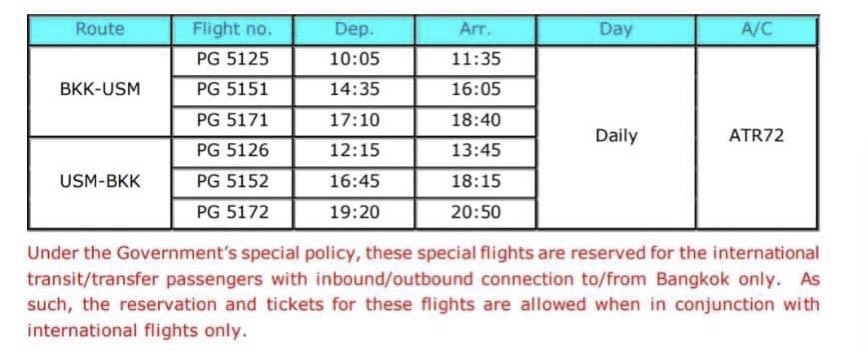 Загрузить приложение для отслеживания перемещений ThailandPlus и Mor Chana.Добраться до ранее забронированного отеля на трансфере от аэропорта.Сдать платный ПЦР-тест на COVID-19 по прибытии и ждать результата в отеле.Необходимо сдать повторный ПЦР-тест в следующих случаях:период пребывания менее 7 дней, необходимо сдать второй ПЦР-тест на 6-й или 7-й деньпериод пребывания 10-14 дней, необходимо сдать второй ПЦР-тест на 6-й или 7-й день, и третий ПЦР-тест на 12-й или 13-й день.В случае положительного результата теста, путешественники отправляются в специальные медицинские учреждения для прохождения лечения.В случае отрицательного результата теста:•   день  1-3: можно покидать номер в пределах отеля;•   день 4-7: можно покидать отель в пределах острова Самуи;•   день 8-14: можно остаться на острове Самуи или переехать на острова Ко Панган или Ко Тао (решение должно быть принято до путешествия в Таиланд, все отели должны быть предоплачены);•   день 15: если последний тест (сделанный на 12-13 день пребывания) отрицательный, то можно переехать в другие провинции Таиланда с учетом их требований (актуальных на момент переезда).Путешественникам, которые хотят продолжить путешествие в другие провинции Таиланда, нужно пробыть на Самуи 14 ночей, после чего им разрешено путешествовать внутри страны.Каждый вечер необходимо возвращаться в выбранный отель. Ночевка в других местах невозможна.Рассчет дней пребывания:Прибытие в Таиланд с 00.01-18.00 ч. – это День 1Прибытие в Таиланд с 18.01-00.00 ч. – следующий день – День 1Перемещение по острову, экскурсии возможно при использовании определенных для этого перевозчиков и туристических компаний. Аренда частного транспорта запрещена.Переезд на острова Ко Панган и Ко Тао возможен при использовании определенного для этого морского транспорта из определнных портов.  Если период пребывания на Самуи составляет менее 14 дней, то необходимо покинуть страну не позднее даты окончания указанного периода пребывания на островеНошение маски явдяется обязательным в общественных местах, как в помещении, так и на улице, незаивисмо от расстояния между людьми. Штраф за отсутствие маски может доходить до 20 000 батов.ЖЕЛАЕМ ВАМ ПРИЯТНОГО ПУТЕШЕСТВИЯ!   2021 ЗдравствуйтеSa-wat-deeСавадииДаChaiЧаиДо свиданияLar-komЛа конНетMai-chaiМай чайСпасибоKob-khunКоп кунСколько стоитTao-rai?ТаурайПожалуйстаKa-ru-naКарунаПлохоMai-deeМай дииИзвинитеKor-todeКа тоодХорошоДии